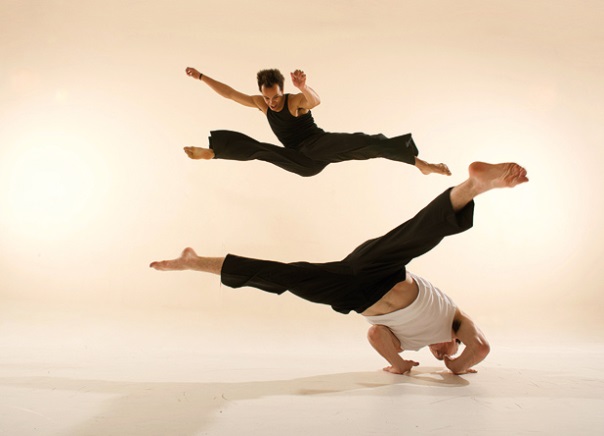 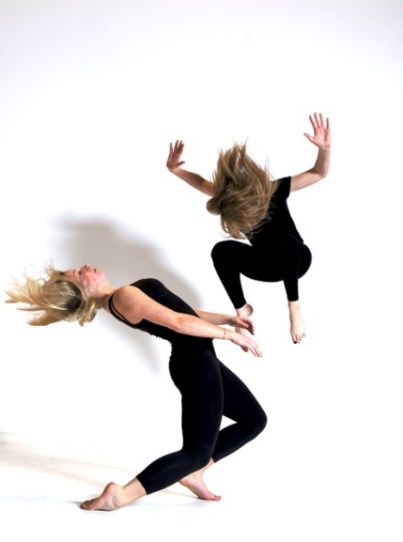 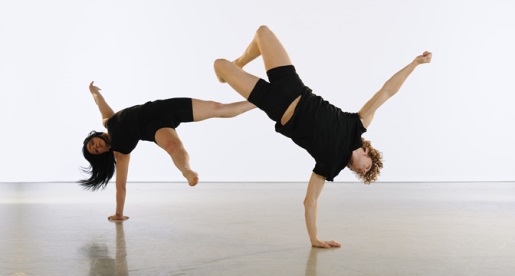 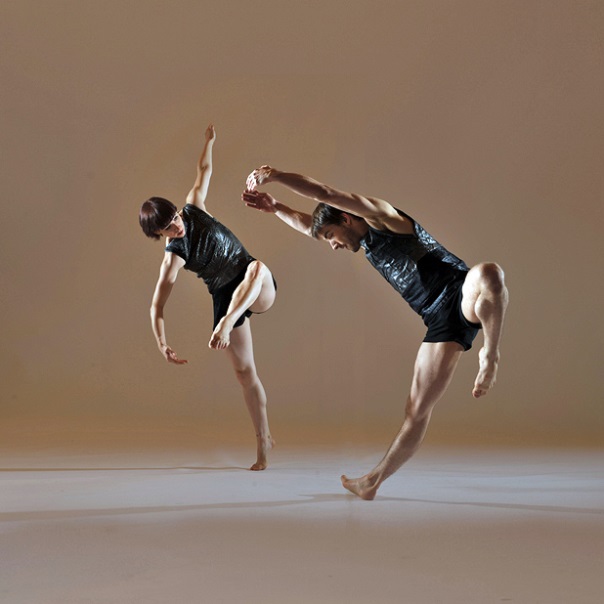 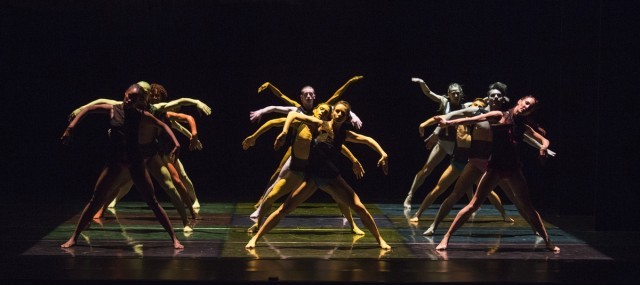 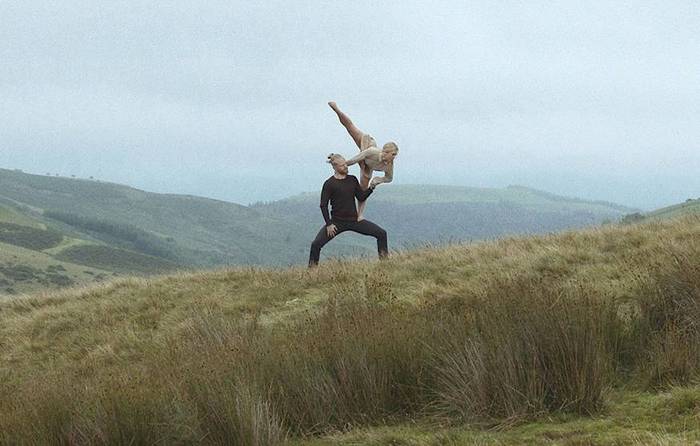 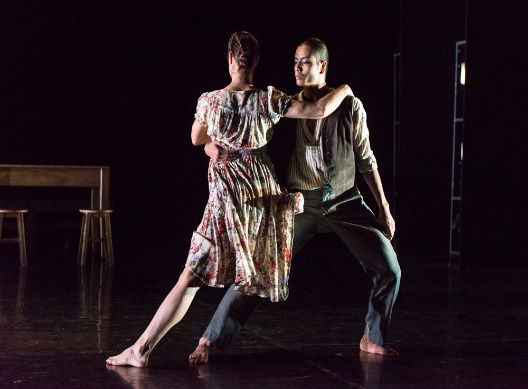 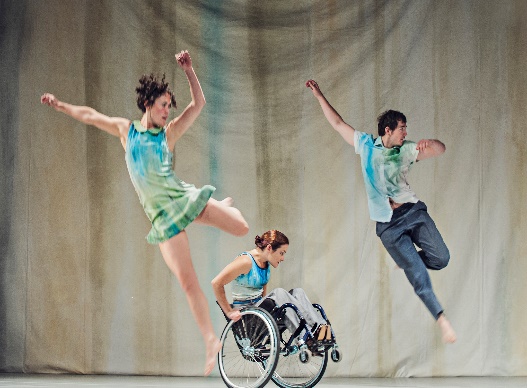 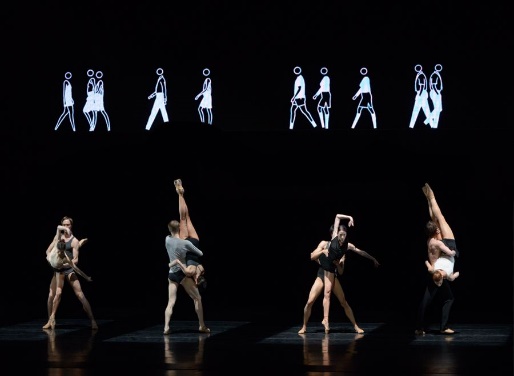 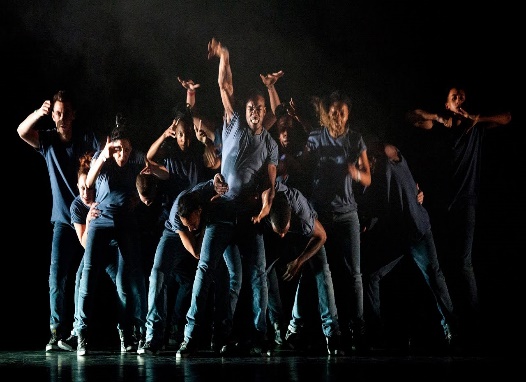 Performance Choreography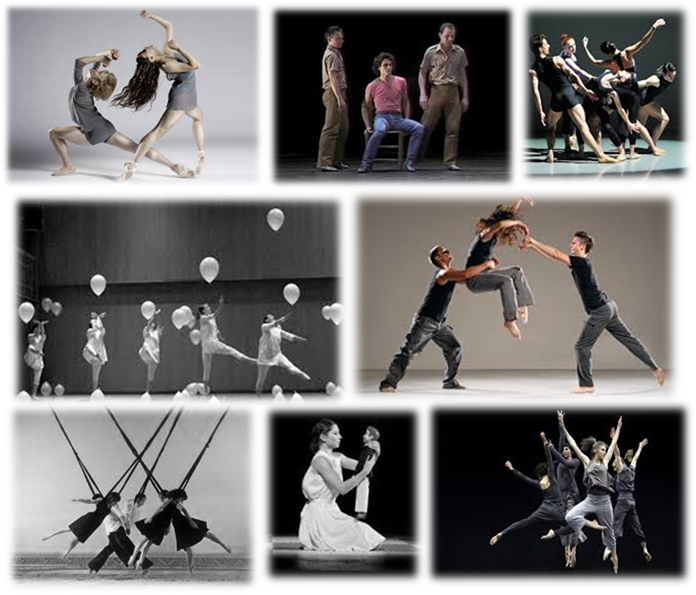 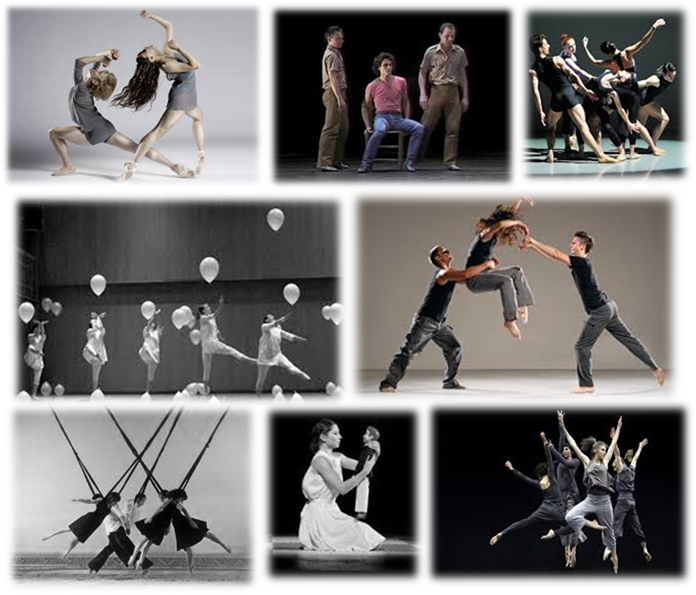 A Linha CurvaWithin Her EyesInfraEmancipation of ExpressionismShadowsArtificial ThingsItzik GaliliJames CousinsWayne McGregorKenrick H2O SandyChristopher BruceLucy BennettRambert Dance CompanyJames Cousins CompanyThe Royal BalletBoy Blue EntertainmentPhoenix Dance TheatreStopgap Dance CompanyContemporary, Brazilian DanceSite-Sensitive, Contemporary, Contact WorkContemporary BalletUrbanContemporaryInclusive Dance and Contemporary DanceCarnival, Fun, Competition, Brazilian CultureLove, Loss, Dependency, Loyalty, Memory‘Below’, beneath the surface of the city, RelationshipsIndividualism, Expressionism, Order and ChaosPolitics, Life, Deprivation, FamilySnow Globe, Peace,  Resolution, Goran Djurovic PaintingsDemonstrations of physical skills and attributes safely to reproduce set phrases/reflect choreographic intentDemonstration of technical skills (RADS) accurately and safely to  reproduce set phrases/reflect choreographic intentDemonstration of expressive skills to  reproduce set phrases/reflect choreographic intentDemonstration of mental skills and attributes during performance (commitment, confidence, movement memory)In the Set Phrase each element is marked out of 4 and in the Duo/Trio each element is marked out of 8. Scale: Exceptional, Highly Developed, Sound, Limited, Nothing Worthy of Credit.In the Set Phrase each element is marked out of 4 and in the Duo/Trio each element is marked out of 8. Scale: Exceptional, Highly Developed, Sound, Limited, Nothing Worthy of Credit.In the Set Phrase each element is marked out of 4 and in the Duo/Trio each element is marked out of 8. Scale: Exceptional, Highly Developed, Sound, Limited, Nothing Worthy of Credit.In the Set Phrase each element is marked out of 4 and in the Duo/Trio each element is marked out of 8. Scale: Exceptional, Highly Developed, Sound, Limited, Nothing Worthy of Credit.Selection and use of appropriate action and dynamic content to realise choreographic intentionSelection and use of appropriate spatial and relationship content to realise chorographic intentionSelection and use of appropriate structuring devices and form to realise choreographic intentionSelection and use of appropriate choreographic devices to realise choreographic intentSelection and use of appropriate aural setting and performance environment to realise choreographic intentEach element is marked out of 8. Scale: Exceptional/Sophisticated, Highly Creative, Sound/Moderately Creative, Limited, Nothing Worthy of Credit.Each element is marked out of 8. Scale: Exceptional/Sophisticated, Highly Creative, Sound/Moderately Creative, Limited, Nothing Worthy of Credit.Each element is marked out of 8. Scale: Exceptional/Sophisticated, Highly Creative, Sound/Moderately Creative, Limited, Nothing Worthy of Credit.Each element is marked out of 8. Scale: Exceptional/Sophisticated, Highly Creative, Sound/Moderately Creative, Limited, Nothing Worthy of Credit.Each element is marked out of 8. Scale: Exceptional/Sophisticated, Highly Creative, Sound/Moderately Creative, Limited, Nothing Worthy of Credit.